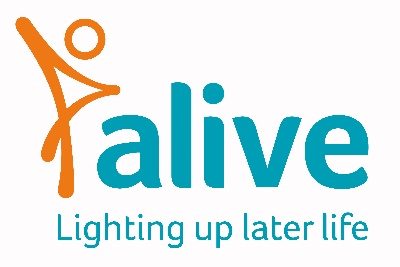 Job Title: Dementia Meeting Centre Activity Worker (TWO ROLES AVAILABLE)Salary: £10.20 an hour Post: 3 days a week, 6 hours a day, 18 hours a week. 12-month initial contractOverall Job Purpose:  To work with people living with dementia and their carers to engage in meaningful activities at three Meeting Centres held in Clevedon, Portishead and Nailsea.To work as part of a staff team and alongside volunteers and members.Main tasks and responsibilities Setting up the venues for Meeting Centres, preparing activities with members and clearing the venue at the end of the sessionProviding a friendly and safe atmosphere by encouraging and helping members to get involved in recreational and social activitiesOffering meaningful activities in response to members’ life experiences, history, interests and abilitiesDeveloping and carrying out one-to-one and group activities, using dementia-friendly techniques, materials and IT resourcesDeveloping and updating a support plan with individual membersWorking with members to evaluate progress towards goals agreed in their support plan, and informing the Meeting Centre ManagerSupervising activities and responding to the needs and requests of membersAssisting in tasks such as making drinks, meals and washing dishesAdvising members on other support services as appropriateAttending daily briefings with the Meeting Centre ManagerParticipating in the monthly Meeting Centre meetingContributing to the evaluation of the Meeting Centre projectCarrying out any related administrative and financial activities.Additional responsibilities:To comply with data protection regulations, ensuring that information about members remains confidentialTo be responsible for learning and development for yourselfTo support community fundraising and media eventsTo work within safeguarding and confidentiality policiesPerson Specification SkillsConfident in working with people living with dementia and their carersA good understanding of safeguarding and confidentiality policiesOrganised and can carry out basic administrative tasksGood record-keeping skills   Computer literate, including using Microsoft Office Word (365) ExperienceExtensive experience of working with people living with dementia Experience of running activity sessions with people living with dementiaExperience of working in a teamAttributes A real people personA great communicator, especially with people living with dementiaAble to create a warm and friendly atmosphereEmpathy and compassionGood team playerAbility to establish good working relationships with staff, members, other services and volunteers  Ability to work independently and under own initiative Able to travel independently within the three meeting centre areasAbility to be flexible and make the best use of available resources Terms and Conditions of employment Salary:   £10.20 an hour plus contributory pension.  Salaries are paid monthly in arrears and reviewed annually. Closing date: Applications on the Alive application form by Thursday 20th January at 10am, and interviews will be held on Wednesday 26th January. Please email applications to louise@aliveactivites.orgConditions of employment: This post is for 3 days a week, 6 hours each day across Tuesday, Wednesday and Thursday each week as dictated by venue availability. Annual holiday allowance is 25 days (pro rata) plus Bank Holidays.  This is for a 12-month contact.  Location:   You will work remotely at the Meeting Centre venues.Training:  You will be encouraged to attend some Alive sessions and training. You will also attend the Meeting Centre UK Support Group and attend any training run by the national body.  
 
Please note: This job description is for guidance. Employees are expected to be flexible and co-operative and to undertake additional duties as required.  